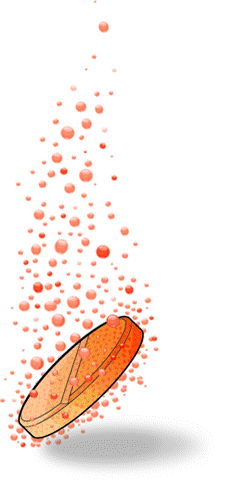 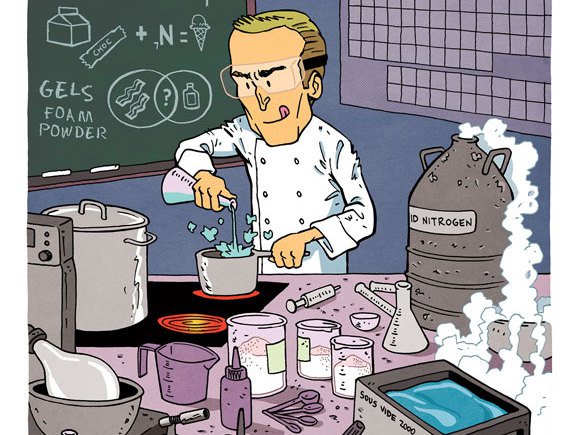 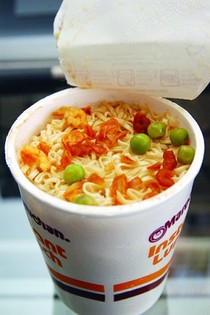 Química en la vida cotidiana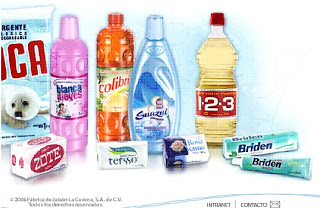 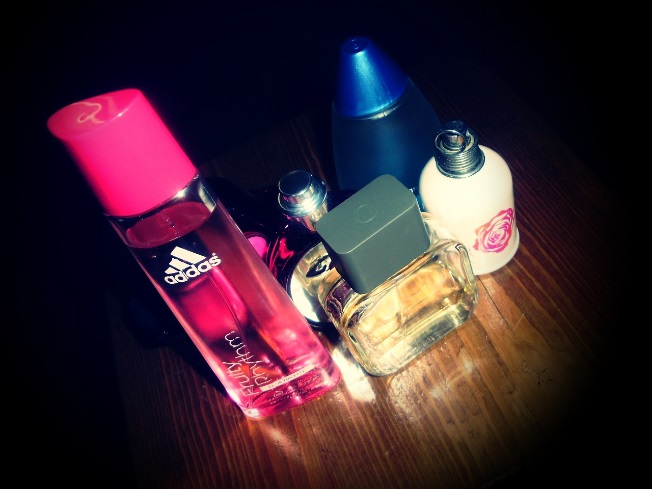 